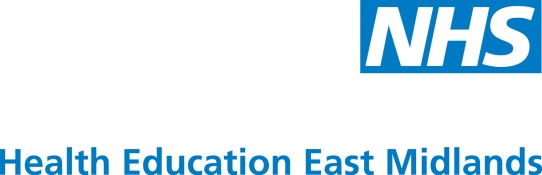 Core Duties: Applying to ALL Roles of a Lay PartnerTo represent the patient/public viewpointTo represent Health Education East MidlandsTo raise patient safety concernsTo be the eyes and ears of the Quality and Regulation TeamLeading by example, behaviour, values, etc.To be a critical friend to Health Education East MidlandsTo understand the processes of the events attendedTo observe and raise any issuesTo highlight good practiceTo ensure decision making processes are consistent, robust and transparentTo provide feedbackTo provide scrutiny of processTo ensure equity and fairnessAdditional Elements to RolesRole: RecruitmentSee core duties (National Process applies)Role: Internal HEEM AppointmentsEqual participant on interview panel (asking questions, scoring, discussion of candidates.)Role: ACRP PanelsTo raise any concern about the outcome from the panel to the ChairTo attend, where possible, all anticipated non-standard outcome panels and to observe the feedback sessions for non-standard outcomes.  (The Gold Guide requirement is to review a minimum of 10% of outcomes and supporting evidence).Role: AppealsEqual participant of the Appeal PanelTo consider the appeal documentation prior to the appealTo ask relevant questions at the appealRole: School BoardsEqual participant of the BoardRole: Quality Scrutiny BoardEqual participant of the BoardTo consider School self-assessment documentationTo prepare relevant questions for the SchoolTo play an active role at the Quality Scrutiny Board, eg asking questions.Role: Quality Visits (including Special Visits, Routine Visits, Programme Reviews)Equal participant of the visit.Role training to follow. Other RolesStrategy and PolicyTrainee in difficulty Reference GroupInter Deanery TransfersConsultation Groups